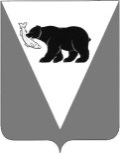 ПОСТАНОВЛЕНИЕ АДМИНИСТРАЦИИ УСТЬ-БОЛЬШЕРЕЦКОГО МУНИЦИПАЛЬНОГО РАЙОНА от 26.09.2019 № 368             В соответствие с пунктом 5 части 3 статьи 11.3 Земельного кодекса РФ, с пунктами 3, 5 части 3 статьи 41, частями 1, 8 статьи 45, частями 1, 2, 3 статьи 46 Градостроительного кодекса РФ, статьей 15 Федерального закона от 06.10.2003 № 131-ФЗ «Об общих принципах организации местного самоуправления в Российской Федерации», Уставом Усть-Большерецкого муниципального района, на основании заявления общества с ограниченной ответственностью «Техноплан», Администрация Усть-Большерецкого муниципального районаПОСТАНОВЛЯЕТ: 1. Принять решение о подготовке документации по планировке территории в составе  проекта межевания территории в границах муниципального образования – Апачинское сельское поселение Усть-Большерецкого муниципального района Камчатского края, согласно приложению.2. Обществу с ограниченной ответственностью «Техноплан», в рамках договора на выполнение кадастровых работ № 46/07-53/07 от 07.2019, заключенного с Администрацией Апачинского сельского поселения, обеспечить подготовку документации по планировке территории, указанной в части 1 настоящего постановления и предоставить ее в Комитет жилищно-коммунального хозяйства, топливно-энергетического комплекса, транспорта, связи и строительства Администрации Усть-Большерецкого муниципального района по адресу: с. Усть-Большерецк, ул. Октябрьская, д. 16, кабинет № 3, в течение одного месяца со дня опубликования настоящего постановления.3. Заинтересованные лица (физические и юридические лица) вправе представить в Комитет жилищно-коммунального хозяйства, топливно-энергетического комплекса, транспорта, связи и строительства Администрации Усть-Большерецкого муниципального района свои предложения о порядке, сроках подготовки и содержании документации по планировке территории в течение двух недель со дня опубликования решения о подготовке документации по планировке территории.4. Комитету жилищно-коммунального хозяйства, топливно-энергетического комплекса, транспорта, связи и строительства Администрации Усть-Большерецкого муниципального района:1) осуществить сбор и анализ предложений заинтересованных лиц  о порядке, сроках подготовки и содержании документации по планировке территории с передачей их Обществу с ограниченной ответственностью «Техноплан»;2) осуществить проверку документации по планировке территории на соответствие требованиям, установленным частью 10 статьи 45 Градостроительный кодекс Российской Федерации. 5. Комитету по управлению муниципальным имуществом Администрации Усть-Большерецкого муниципального района приостановить образование и предоставление земельных участков на период разработки и утверждения документации по планировке территории, указанной в части 1 настоящего постановления.6. Аппарату Администрации Усть-Большерецкого муниципального района опубликовать настоящее постановление в еженедельной районной газете «Ударник» и на официальном сайте Администрации Усть-Большерецкого муниципального района в информационно-телекоммуникационной сети «Интернет».7. Настоящее постановление вступает в силу после дня его опубликования.8. Контроль за выполнением настоящего постановления возложить на руководителя Комитета жилищно-коммунального хозяйства, топливно-энергетического комплекса, транспорта, связи и строительства Администрации Усть-Большерецкого муниципального района.Глава Усть-Большерецкогомуниципального района                                                                                        К.Ю. ДеникеевЛист согласованияПодготовил:- начальник отдела земельных отношений и землеустройства ___________________Согласовано:- заместитель  председателя КУМИ _________________- руководителя Комитета ЖКХ, ТЭК, транспорта, связи и строительства _________________ь-  и.о. начальника правового отдела Аппарата Администрации ___________________- руководитель Аппарата Администрации ________________Разослать:КУМИ - 1 экз.;Комитета ЖКХ , ТЭК, транспорта, связи и строительства – 1 экз. Аппарат Администрации - опубликованиеО подготовке документации по планировке территории  